Piškoti z nutelino sredico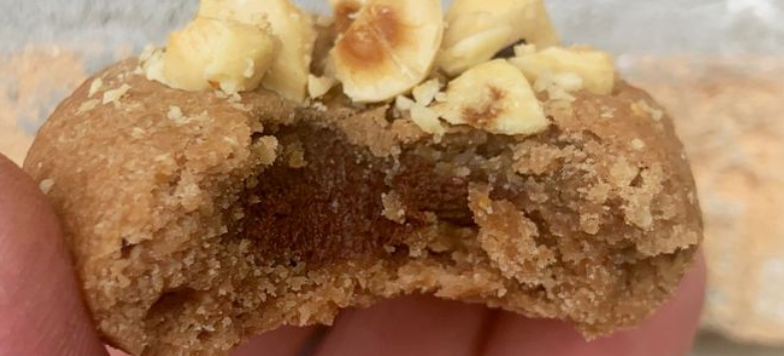 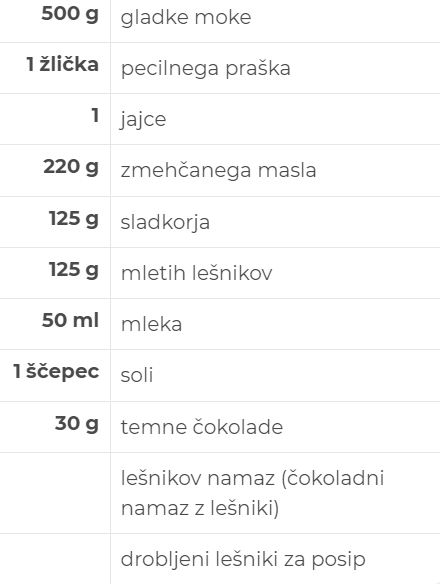 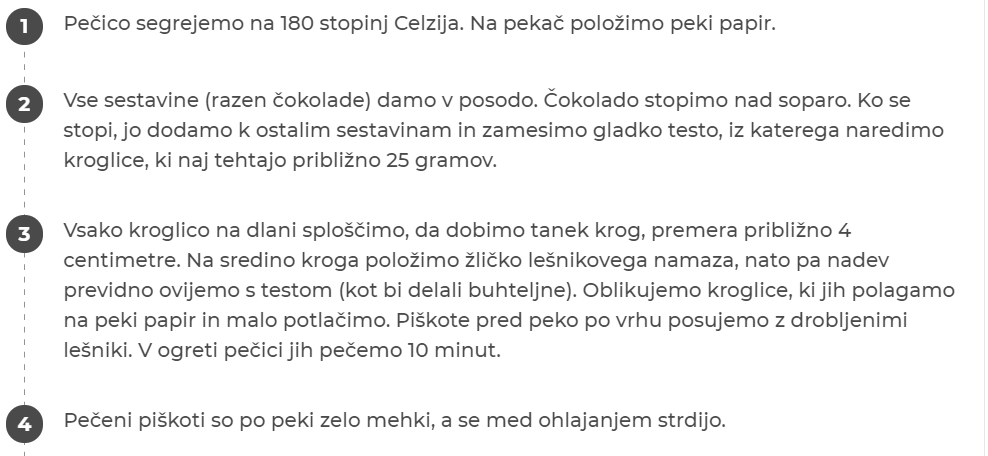 